Visual Analytics in the Public Sector: An Analysis on Diversities and SimilarIties of London’s WardsDaqing ChenSchool of Engineering, London South Bank University, London SE1 0AA, UKBeatriz Martin SanzNews UK, London SE1 9GF, UKErlong ZhaoSchool of Information Science and Technology, Northwest University, Xian 710127, ChinaABSTRACTIn this paper, an analysis is presented on the diverse and common characteristics in different geographical areas across London’s wards with respect to certain social, economic, and welfare measures. 18 data sets from different sources are used in the study. The principal component analysis and the k-means cluster analysis have been applied by using SAS Enterprise Guide and Miner. Visual analytics has been implemented with Tableau to identify patterns and correlations among various measures. It has been found that a geographical distance or proximity does not necessarily indicate a significant difference or similarity between different areas on a given social and economic measure. The work suggests that collaborative management across all the London’s council boroughs is meaningful. KEYWORDSVisual analytics, data mining, principal component analysis, k-means clustering analysis, inequality.INTRODUCTIONFor more than two decades, a large amount of data from the public sector has been collected and accumulated to a massive scale. The data is rich involving various social and economic measures. Exploring and analyzing such as a data asset has been evidently crucial for the central and local governments to make tangible informed decisions in their strategic management processes (Syvajarvi and Stenvall, 2010). As one of the most unique, multiple-cultural cities in the world and the global business and finance hub, London has posed a great challenge to the local authorities in terms of how to make London’s social and business environment stabilized, healthy, and sustainable. Inequality and poverty in London, for instance, is a long-established problem since the capital has been recognized as the most unequal city in the UK (Trust for London, 2015). This research presents a case study of identifying and analyzing the diverse characteristics in Greater London, aiming to provide some insight to help the central and local governments better understand the capital from multiple perspectives. Geographically, London is currently divided into 33 Borough Councils. Each council constitutes several smaller areas known as wards, representing different electoral districts. There are 629 wards in total in London. These wards share some common features; however, each ward may its own characteristics as well. As such, completely different and diverse wards might be found within a borough. Understanding the diversity of London’s wards and the major causes for the diversity will help the local authorities adopt appropriate strategies and policies to tackle problems. 18 data sets from different sources are used in the study. All the data is publicly accessible, and the data can be categorized into several groups by measure including demographics, economics, quality of life, crime, and accidents and emergencies. The principal component analysis (PCA) and the k-means clustering analysis have been employed in this study. Detailed analysis on different ward groups is provided along with a visualized presentation on a polygon map. The reminder of this paper is organized as follows. Section 2 provides a brief literature review on the relevant works and findings. Section 3 gives a detailed account about the data collection and pre-processing, and how the PCA and the k-means cluster analysis have been conducted. The diverse characteristics and the common features of the wards are identified. Further in Section 4, a correlation analysis is presented to explore possible causes for the diversities and similarities. Finally, in Section 5, the main findings of this research are discussed with recommendations for future work.backgRound and relevant worksDue to its political, social and economic importance, nationally and globally alike, London has always been a great research focus. Many case studies are available in the literature with regard to what impact that various social, economic, and welfare characteristics can have on the quality of living in London, such as, inequality, poverty, and housing affordability, to name just a few.Boyne and Cole (1998) analysed the structure of London’s local government and its evolution in the history for over a period of 150 years. Based on the Survey of Londoner’s Living Standards in 1987, Harloe (1992) examined the association of certain social characteristics with housing inequalities in London. The research established that economic position, household structure, gender, and ethnic identity of the Londoners have shown having the strongest association with different housing circumstances, and the housing affordability concerned a wide range of people, not only the poorest classes. Aldridge et. al. (2015) examined the characteristics of London’s poverty in their report for Trust for London. They measured the role of different indicators relating to inequality, housing, employment, and education in all London’s boroughs. On the other hand, some studies have concentrated on a particular London borough. Watt (2003) studied the impact caused by the labour market restructuring in the late 1990’s on the employment circumstances of the local tenants in Camden. Arbaci and Rae (2012) conducted an analysis on mixed-tenure neighbourhoods in order to understand if the social and tenure-mixing policies have helped with alleviating deprivation effectively or had no positive effect at all. Using quantitative and qualitative longitudinal analyses, they concluded that diversification of housing tenure had positive effect on mitigating deprivation in London. Kirkbride et. al. (2014) studied whether the social deprivation and inequalities in East London were associated with the emergence of non-affective psychotic disorders. Hamnett and Butler (2011) have also placed their research emphasis on East London, studying how the distance from school has caused educational inequalities in the area. They argued that increasingly geography has been becoming the basis for rationing access to some forms of welfare including allocating secondary school places. The study on the NEET issues in London boroughs by Chen et. al. (2016) suggested that the median property price could be considered a simple and seemingly accurate indicator of areas likely to suffer from NEET.Interestingly, Green (2012) applied a different approach to investigate the inequalities around London by choosing the London underground map to depict the distinct deprivation scores and provide a picture of a divided city, with areas wealthier than others.In summary, much of the relevant research shown in the literature has been conducted at a borough level using multiple measures and exploratory data analysis techniques.data collection, pre-processing and analysisIn this research we place our emphasis on identifying diversities and similarities across London’s wards based on multiple measures to provide a detailed analysis at an appropriate granular level. SAS Enterprise Guide, SAS Enterprise Miner and Tableau have been used as the main tools in this study. A group of data sets of year 2014 has been collected from different data repositories as shown in Table 1. Each of the data sets involves a single measure only and therefore represents a variable in the analysis.A target data set has been created by integrating the original data sets, in which, there are 629 rows, each corresponding to a particular ward. Table 1. Data sets and sources (Note: All measures are numerical data type)The analysis started with the PCA for dimensionality reduction of the target data set. The first three principal components have been recognized significant and the cumulative value of the eigenvalues of these components was 75%. Accordingly, each ward instance in the data set has been transformed and represented in the 3-dimensional principal component space. This transformation is essential, especially when the data set under consideration contains many variables and/or many of the variables are categorial data type with many distinct values. Using the transformed data set, the k-means cluster analysis has been further performed with 5 centroids and range normalization for variable normalization. Note that outliers in the data set, if any, wouldn’t be removed due to the context of the analysis that each instance is related to a specific ward. As such, a very small-sized cluster would be expected from the cluster analysis. The statistics summary of the resultant clusters is given in Table 2. Each ward has been assigned to one of the 5 clusters uniquely. The clusters are also visualized on a polygon map as illustrated in Figure 1, where, as an example, the corresponding wards contained in Cluster 5 are highlighted. For comparison purposes, the following discussions are based on the relative frequencies of the values in Table 1, i.e., the ratio of a given measure value to the total population in a cluster. Table 2. Statistics summary of clusters (Note: OBS stands for number of observations)As shown in Figure 1, wards located in different boroughs can have some common characteristics although they are quite far one from the other geographically. For instance, the wards in Cluster 5 have the lowest crime rate (5.88%) across all the 5 clusters and this is coincided with the lowest rates of assault incidents, drugs relevant problems, and road causalities (0.19%, 0.28%, and 0.28%, respectively).  On the other hand, a borough can have quite diverse wards although geographically those wards are close to each other. For example, Southwark Borough has wards belonging to Clusters 2, 4, and 5 as shown in Figure 2, where Cluster 2 has a much higher crime rate (9.44%) and higher rates of assault incidents, drugs relevant problems, and road causalities (0.44%, 0.62%, and 0.45%, respectively). area of attentionIn this Section we examine the patterns of correlations among certain variables to provide indications for possible causes of diversities and similarities. It is worth noting that correlation not necessarily indicates a causation.Unemployment related issues such as crime is always a major concern for the central and local governments and authorities. Checking with the clusters established, it can be seen that a higher employment support is usually coincided with a higher crime. However, there are some specific areas where a much higher ratio of crime to employment support can be evidenced. In general, all the groups have a relatively concentrated value in terms of the ratios of crime to employment support, drugs related problems, and assault incidents except for Cluster 3. This cluster only contains 33 wards and has the highest variation with all these ratios. The wards particularly concerned attributing to the variation are Stratford and New Town, Heathrow Villages, and Fairfield as shown in Figure 3. These wards have a much higher variation against the trend line compared with the other wards. In comparison, Cluster 3 has a very low variation with the ratios as indicated in Figure 3, where a bigger circle indicates a higher crime rate. House price and the number of houses sold are always an important economic indicator reflecting collectively the popularity of an area, quality of life, social development and inequality, etc. In the clusters created, Cluster 4 has many wards that have a high ratio of average house price value to the average number of houses sold. On the other hand, Cluster 3 has many wards that have a comparably low ratio value for average house prices vs. houses sold, as displayed in Figure 4. Considering the patterns identified in Figures 3 and 4, it becomes evident that there is a clear and strong correlation among employment support, crime, house price and houses sold. Similarly, a correlation analysis can be performed with other measures and concerns.For areas that have some common characteristics as reflected by certain measure values, it is advisable that probably similar strategies and policies could be adopted in practice for the local governments in their management processes. Therefore, an effective mechanism for collaborations and communications across all the boughs should be established to support regular and collective reviews on the wards. conclusion and future workIn this paper, the diverse characteristics and common features across London’s wards with respect to certain measures have been analyzed. It has been shown that a geographical distance or proximity does not necessarily indicate a significant difference or similarity between different areas with regards to a given social and economic measure. A council borough usually constitutes many diverse wards as reflected by certain measures. On the other hand, wards from different boroughs can have very similar social and economic features. This suggests that collaborative management across all the London’s council boroughs is meaningful. The local authorities need to consider how to apply similar strategies to the wards that share some common features. A strong correlation among the measures has been established which may suggest implicitly causes for the diversities and similarities. Future research includes analysis at a further refined granular level, the LSOA level (known as Lower Layer Super Output Areas). In addition, in order to examine how diversities and similarities have evolved over time, data from different years should be collected and analysed.REFERENCESAldridge, H., Born, T.B., Tinson, A., and MacInnes, T., 2015. London’s Poverty Profile. https://www.npi.org.uk/files/5714/4533/2889/LPP_2015_report.pdfArbaci, S. and Rae, I., 2012. Mixed-tenure Neighbourhoods in London: Policy myth or effective device to alleviate deprivation? International Journal of Urban and Regional Research, Vol. 37, No. 2, pp. 451–479. Boyne, G.A., Cole, M., 1998. Revolution, Evolution and Local Government Structure: An Empirical Analysis of London. Urban Studies, Volume: 35, Issue: 4, pp.751-768.Chen, D., Asaolu, B., and Qin, C., 2016. Big Data Analytics in the Public Sector: A Case Study of NEET Analysis for the London Boroughs, Proceeding of International Conference on Big Data Analytics. Proceedings of Data Mining and Computational Intelligence. Funchal, Madeira, Portugal, pp.171-178.Green, M.A., 2012. Mapping Inequality in London: A different approach. The Cartographic Journal, Vol. 49, No. 3, pp. 247–255.Hamnett, C. and Butler, T., 2011. ‘Geography matters’: the role distance plays in reproducing educational inequality in East London, Institute of British Geographers Transactions, Vol. 36, No. 4, pp. 479-500.Harloe, M., 1992. Housing inequality and social structure in London. Housing Studies, Vol. 7, No. 3, pp. 189–204.Kirkbride, J.B., Jones, P.B., Ullrich, S., and Coid, J.W., 2014. Social deprivation, inequality, and the neighborhood-level incidence of psychotic syndromes in East London. Schizophrenia Bulletin, Vol. 40, No. 1, pp.169–180.Syvajarvi, A. and Stenvall, J., 2010. Data Mining in Public and Private Sectors: Organizational and Government Applications, IGI Global, Hershay, USA.Trust for London, 2015. London’s Poverty Profile, Inequality Indicators. http://www.londonspovertyprofile.org.uk/indicators/topics/inequality/.Watt, P., 2013. Urban marginality and labour market restructuring: Local authority tenants and employment in an inner London borough. Urban Studies, Vol. 40, No.  9, pp. 1769–1789.MeasureDescriptionMeasureDescriptionTheme I: DemographicsTheme I: DemographicsTheme IV: CrimeTheme IV: CrimePopulationLondon population CrimeNumber of total crimes BirthsNumber of birthsDeliberate FiresNumber of all deliberate fire incidents recorded by the London Fire & Emergency Planning AuthorityDeathsNumber of deathsAssault IncidentsNumber of assaults attended by the London Ambulance Service.Theme II: EconomicsTheme II: EconomicsWeapon InjuriesNumber of weapon injuries attended by the London Ambulance ServiceIncapacity Benefit Number of claimantsDrugsNumber of drug crimes in the Metropolitan Police Area.Income Support Number of claimantsTheme V: Accidents and emergenciesTheme V: Accidents and emergenciesEmployment & Support Allowance Number of claimants Ambulance AttendanceNumber of all incidents attended by the London Ambulance ServiceJobseekers Allowance Number of claimantsRoad CasualtiesNumber of road causalitiesHouses SoldNumber of houses soldBinge DrinkingNumbers of incidents where someone suffering from an alcohol related illness House PriceAverage house price in sterlingTheme III: Quality of lifeTheme III: Quality of lifePublic Transport Accessibility (PTA)A score represents an accurate accessibility, where 8 is the highest level of accessibility.Data sources: In general: http://data.london.gov.uk. Theme I: https://data.london.gov.uk/dataset/birth-and-death-rates-ward. Theme II: https://data.london.gov.uk/dataset/average-house-prices. Theme III: https://data.gov.uk/dataset/17136b47-d5b4-4df7-9e88-b9653b34a060/crime-rates-in-the-metropolitan-policearea-by-ward. Theme IV: https://data.london.gov.uk/dataset/crime-rates-metropolitan-police-area-ward.Theme V: https://data.london.gov.uk/dataset/ward-profiles-and-atlas.Data sources: In general: http://data.london.gov.uk. Theme I: https://data.london.gov.uk/dataset/birth-and-death-rates-ward. Theme II: https://data.london.gov.uk/dataset/average-house-prices. Theme III: https://data.gov.uk/dataset/17136b47-d5b4-4df7-9e88-b9653b34a060/crime-rates-in-the-metropolitan-policearea-by-ward. Theme IV: https://data.london.gov.uk/dataset/crime-rates-metropolitan-police-area-ward.Theme V: https://data.london.gov.uk/dataset/ward-profiles-and-atlas.Data sources: In general: http://data.london.gov.uk. Theme I: https://data.london.gov.uk/dataset/birth-and-death-rates-ward. Theme II: https://data.london.gov.uk/dataset/average-house-prices. Theme III: https://data.gov.uk/dataset/17136b47-d5b4-4df7-9e88-b9653b34a060/crime-rates-in-the-metropolitan-policearea-by-ward. Theme IV: https://data.london.gov.uk/dataset/crime-rates-metropolitan-police-area-ward.Theme V: https://data.london.gov.uk/dataset/ward-profiles-and-atlas.Data sources: In general: http://data.london.gov.uk. Theme I: https://data.london.gov.uk/dataset/birth-and-death-rates-ward. Theme II: https://data.london.gov.uk/dataset/average-house-prices. Theme III: https://data.gov.uk/dataset/17136b47-d5b4-4df7-9e88-b9653b34a060/crime-rates-in-the-metropolitan-policearea-by-ward. Theme IV: https://data.london.gov.uk/dataset/crime-rates-metropolitan-police-area-ward.Theme V: https://data.london.gov.uk/dataset/ward-profiles-and-atlas.VariableCluster 1 (OBS: 2)Cluster 1 (OBS: 2)Cluster 1 (OBS: 2)Cluster 1 (OBS: 2)Cluster 2 (OBS: 222)Cluster 2 (OBS: 222)Cluster 2 (OBS: 222)Cluster 2 (OBS: 222)VariableMeanStd DevMinMaxMeanStd DevMinMaxPopulation1146051111099118211511619921102422100Births87186872476397465Deaths48114055721938133Incapacity Benefit10311951101312875235Income Support1151410512531083135575Employment Support 440120355525596127320975Jobseekers Allowance20388140265369103175805House Price1986482537463160643923665264013661949211916011601476House Sold2311061563061666637431PTA80884128Crime124191315114891334814275706994233Deliberate Fires615698067Assault Incidents40392338468642815197Weapon Injuries131121373017Drugs575112495654997921754Ambulance Attendance784512916932875820095049584030Road Casualties3408627940159294174Binge Drinking11441871012127663516348VariableCluster 3 (OBS: 33)Cluster 3 (OBS: 33)Cluster 3 (OBS: 33)Cluster 3 (OBS: 33)Cluster 4 (OBS: 177)Cluster 4 (OBS: 177)Cluster 4 (OBS: 177)Cluster 4 (OBS: 177)VariableMeanStd DevMinMaxMeanStd DevMinMaxPopulation1747732131166724567110561710528315423Births260651093671554854324Deaths120384521955161691Incapacity Benefit 96333517069305160Income Support 21610245440134710335Employment Support42016311081530713220671Jobseekers Allowance223101754701567510395House Price4042281507462190958622437639246631971844105257978House Sold334144978971514853303PTA31264218Crime1728109756253717964402313627Deliberate Fires9824633020Assault Incidents6046102002414491Weapon Injuries5401732011Drugs96992146442346286Ambulance Attendance260214331508946511813336173155Road Casualties74372416937237159Binge Drinking84801631532244209VariableCluster 5 (OBS: 195)Cluster 5 (OBS: 195)Cluster 5 (OBS: 195)Cluster 5 (OBS: 195)VariableMeanStd DevMinMaxPopulation134232153770218066Births1865682379Deaths902621166Incapacity Benefit 743115185Income Support 1467530485Employment Support296116100705Jobseekers Allowance1587440370House Price4316691866061922701330065House Sold2176971486PTA3118Crime8043272812167Deliberate Fires55028Assault Incidents2514277Weapon Injuries22011Drugs38266154Ambulance Attendance14903557192687Road Casualties39206128Binge Drinking29203115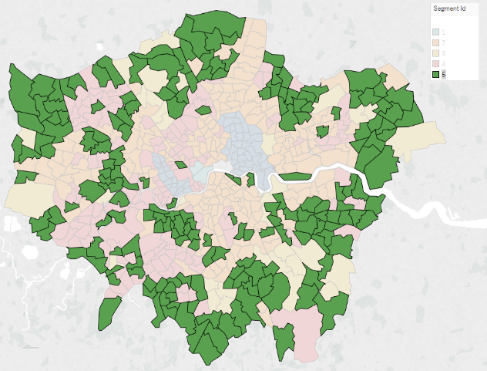 Figure 1. Examples of wards geographically located in different boroughs are grouped in a cluster. 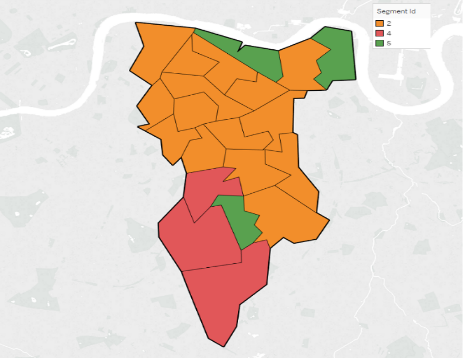 Figure 2. Example of a borough can have diverse wards that belong to different clusters. 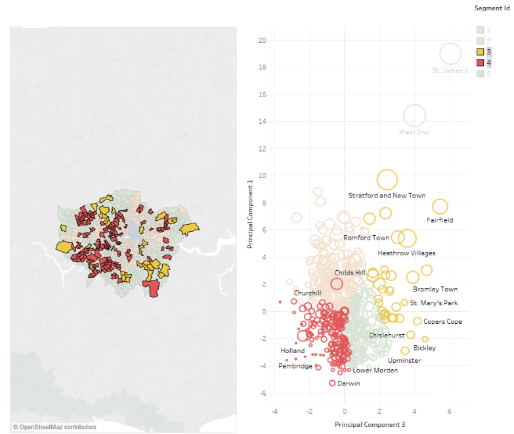 Figure 3. Variation in different clusters.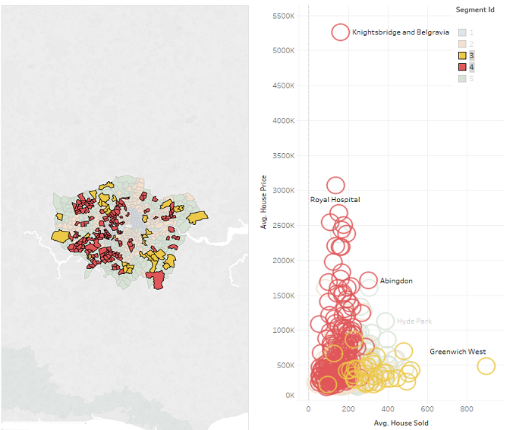 Figure 4. Variation of average home price vs. average number of homes sold.